       «Утверждаю»	    	«Утверждаю»                «Утверждаю»	                           Президент Федерации 	         Министр физической              Вице-Президент Федерации              Бодибилдинга                         культуры и спорта                   силовых видов спорта                       Московской области               Московской области               г. Москвы и МО       __________ В.В.Каменский  ____________ Р.И.Терюшков        ________ В.И.Пичугин                             «__» _________ 2018 г.         «__» _________ 2018 г.          «__» _______ 2018 года              «Согласовано»Полномочный представитель Президента Российской Федерациив Центральном Федеральном округе Российской ФедерацииА.Д. Беглов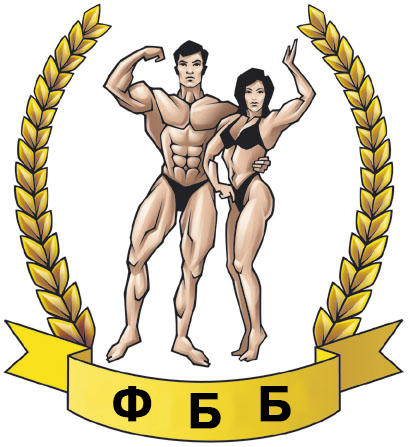 ПОЛОЖЕНИЕо проведении Открытого Чемпионата  Московской области (Чемпионата ЦФО РФ)  по Бодибилдингу, Фитнесу, Бодифитнесу, Фитнес-бикини и Пляжному бодибилдингу.г. Москва- г.Дзержинский  2018 г.1. Цели и задачи:             Открытый Чемпионат Московской области (Чемпионат ЦФО РФ) по бодибилдингу, фитнесу, бодифитнесу, фитнес-бикини и пляжному бодибилдингу, проводятся в соответствии с Календарным планом физкультурных и спортивных мероприятий Московской области и ЦФО РФ на 2018 год.     Соревнования проводятся с целью:популяризации бодибилдинга  и фитнеса, как вида спорта среди молодежи и населения  Московской области и ЦФО РФ;привлечение молодежи к занятиям атлетизмом, бодибилдингом и фитнесом;использование занятий в тренажерных залах для подготовки молодежи к защите Отечества, пропаганды здорового образа жизни;выявления сильнейших атлетов, для формирования сборной Московской области на  Первенство и  Чемпионат России (г. Красноярск);присвоение званий и разрядов в соответствии с Единой Всероссийской спортивной  классификацией.2. Руководство проведением  соревнований и конкурсов:               Общее руководство подготовкой и проведением соревнований осуществляется Министерством спорта, туризма и молодежной политики Московской области, Федерацией бодибилдинга Московской области, Федерацией силовых видов спорта Москвы и Московской области.                Непосредственное проведение Чемпионата возлагается на Федерацию бодибилдинга Московской области. Главная судейская коллегия:Главный судья соревнований –  Каменский В.В. ( г. Москва).Главный секретарь соревнований – по назначению.3. Время и место проведения соревнований:  Соревнования проводятся 29 - 30 сентября 2018 года по адресу: Московская область, Люберецкий район, г.Дзержинский,  ул. Ленина, д. 3,   Дворец культуры «Энергетик». Открытие Чемпионата Московской области (Чемпионата ЦФО) состоится «29» сентября в 13.30 часов, «30» сентября - в 13.30 час.3.1 Заявки:УСЛОВИЯ, ПРОПИСАННЫЕ НИЖЕ ОБЯЗАТЕЛЬНЫ ДЛЯ ВСЕХ СПОРТСМЕНОВ, ПЛАНИРУЮЩИХ УЧАСТИЕ В ЧЕМПИОНАТЕ МОСКОВСКОЙ ОБЛАСТИ (ЧЕМПИОНАТЕ  ЦФО): А) Для всех участников соревнований обязательна процедура заполнения электронной заявки ( Приложение № 1) и отправка заявки на электронную почту федерации МО: kamen.ifbb@mail.ru не позднее чем за 2 дня до даты турнира. Представителям региональных федераций дополнительно к электронной заявке прислать отсканированную заявку от федерации! (оригинал предоставить на регистрации).  Лица, не приславшие предварительные заявки до указанного срока (или не приславшие заявки вообще ) -  уплачивают при регистрации стартовый взнос в 2-х кратном размере.Б) Для всех представителей СМИ ОБЯЗАТТЕЛЬНА заявка по форме (Приложение № 2) на почту Федерации МО.Каждому участнику ( участнику или руководителю из другого региона) иметь при себе:Заявки от региональных организаций (кроме Москвы и Московской области), заверенные врачом, для предоставления мандатной комиссии, которая определяет допуск участников к данным соревнованиям. Допускаются заявки, имеющие отметки врача не более месячной давности.Справку от врача ( для спортсменов Москвы и Московской области) о допуске к соревнованиям,Классификационную книжку спортсмена,Музыку для произвольных программ на флеш-носителе в формате MP3 (обязательное условие) Файл должен быть проверен заблаговременно для избежания проблем с воспроизведением.Спортсменам и спортсменкам ОБЯЗАТЕЛЬНО иметь халаты, необходимые для посещения общественных мест Дворца культуры. 3.2. «29» сентября  2018 года с 10.00 часов до 13.30 часов (ДК «Энергетик») – регистрация участников и предварительное судейство спортсменов, спортсменок категорий:  10:00  юноши  ( 18 лет),                                                                                                                                                                                                                                                                                                                                            10:10  юниоры (23 года) – категории: до 80 кг, + 80 кг.,                                                                                                                                                         10:30  мужчины-фитнес 10:35  женщины-фитнес,10:40  юниоры ( 23 года) – класс. бодибилдинг ( абс. категория)10:50  мужчины- кл.бодибилдинг ( кат. , кат. 180 см, кат. + 180 см.)11:30  мужчины-ветераны (41-50 лет, +51 год)11:40  бодифитнес – юниорки ( 23 года) абсолютная категория  11:45  бодифитнес- женщины – категория до  11:55  бодифитнес- женщины – категория до 168 см 12:05  бодифитнес-женщины – категория свыше 168 см 12:10  бодифитнес-женщины – мастера (+35 лет) – кат. Абс. 12:15  бодибилдинг-мужчины – категория до  12:25  бодибилдинг-мужчины – категория до 85 кг12:35  бодибилдинг-мужчины – категория до 90 кг12:45  бодибилдинг-мужчины – категория до 95 кг12:55  бодибилдинг-мужчины – категория до  13:05  бодибилдинг-мужчины – категория свыше  «30» сентября  2018 года с 10.00 часов до 13.30 часов (ДК «Энергетик») – регистрация участников и предварительное судейство спортсменов, спортсменок и судей категорий:  10:00  участницы Фитнес-бикини юниорки до 166 см. + 166 см.   10:20  участницы Фитнес-бикини (кат.158 см., кат. 160 см; кат. 162см; кат. 164 см., кат 166 см; кат.169 см; кат. 172 см, кат. + 172 см) 11:30  участницы Фитнес-бикини (мастера +35 лет)  – абс. категория,11:40  участницы Welness – абс. категория,11:50  участницы FIT-model – категория 168 см, категория +168 см.12:00  юниоры (23 года) – Mens Physique (пляжный бодибилдинг - абс. категория),12:10  Mens Physique (пляжный бб) – мастера (+40 лет) – абс. категория,  12:15  Mens Physique (пляжный бб) – категория 174 см,12:25  Mens Physique (пляжный бб) – категория 178 см,12:35  Mens Physique (пляжный бб) – категория 182 см.12:45  Mens Physique (пляжный бб) – категория + 182 см.12;55  Muscular Mens Physique ( атлетический бодибилдинг) – абс. категория.     К участию в соревнованиях допускаются граждане РФ (по решению Коллегиального Совета Федерации могут допускаться граждане зарубежных стран). Участники обязаны иметь при себе паспорт,  качественную фонограмму записи на флеш-накопителе (формат МР3), однотонный купальник или плавки. Украшения на теле не допускаются. Фитнес - спортсменки должны иметь костюм, соответствующий правилам IFBB. Музыкальное сопровождение сдается секретарю соревнований при регистрации.  Все спортсмены должны иметь медицинскую справку. Каждый участник соревнований на взвешивании сдает стартовый взнос 1500 руб.  Согласно Положению о ЕВСК ( Приложение №1 приказа Росспорта № 164 от 28 марта . и решения Федерального агентства № 6/3, пункт 8, от 25 октября .) каждый участник соревнований обязан иметь на регистрации заполненную квалификационную книжку спортсмена с указанием спортивного звания заверенного печатью ( Удостоверение Мастера спорта или МСМК). Допуск на соревнования будет проводится по критериям: юноши – не ниже 1 юношеского разряда; юниоры, юниорки – не ниже 3 взрослого разряда; взрослые категории – не ниже 2 разряда. Участники соревнований, не имеющих классификационных книжек, будут отстранены от участия в соревнованиях или допущены, при условии предварительной их оценки квалификационной комиссией соревнований, с уплатой штрафа 300 рублей и выдачей новой  классификационной книжки.   Спортсмены, прибывшие из других  регионов России ( кроме спортсменов Москвы и Московской области), должны иметь заявку на участие в соревнованиях, подписанную и заверенную руководителем региональной Федерации бодибилдинга или региональным спорткомитетом.                                4. Регламент соревнований (29 сентября 2018 г.):10:00 – 13:30 - прибытие и регистрация спортсменов-участников, представителей команд, судей, прибывших на Чемпионат ЦФО РФ, формирование судейских бригад.13:30 – Открытие Чемпионата ЦФО РФ.13:30 – 21:00 – Соренования по отдельному регламенту.  Награждение победителей по  отдельному регламенту в процессе соревнований.  Соревнования проводятся по правилам соревнований Российской Федерации по бодибилдингу (ФББР для любителей).   На соревнования будут персонально приглашены судьи по согласованию с Федерацией бодибилдинга Московской области, Москвы, ФББР и IFBB. Каждому судье обязательно представить на регистрации судейскую книжку. Судейские бригады формируются по регламенту (см. Приложение № 3).29 сентября 2018 года - к соревнованиям допускаютсяспортсмены следующих весовых и ростовых категорий:I.  13.30 час. – 20.00 час.):1) бодибилдинг-юноши (18 лет) – абсолютная категория;2) бодибилдинг-юниоры  (23 года) – категории до 80 кг, + 80 кг;3) бодибилдинг-мастера (ветераны: 41-50 лет, + 51 год) – абсолютные категории;4) бодифитнес – юниорки ( 23 года) – абсолютная категория;4) бодифитнес- женщины  – категории 163 см, 168 см., + 168 см; абс.категория;5) бодифитнес-женщины – мастера (+35 лет) – абсолютная категория;5) фитнес-женщины – абсолютная категория;6) фитнес-мужчины – абсолютная категория;7) классический бодибилдинг юниоры (23 года) – абс. категория, 8) классический бодибилдинг- мужчины категории: до 175 см; до 180 см; + 180 см.; абс.9) бодибилдинг- мужчины  – категории: до ., до 85 кг., до ., до 95 кг., до., + 100 кг;10) Приз Президента ФББ по бодибилдингу  -  абсолютная категория.Регламент соревнований (30 сентября 2018 г.):10:00 – 13:30 - прибытие и регистрация спортсменов-участников, представителей команд, судей, прибывших на Чемпионат ЦФО РФ, формирование судейских бригад.13:30 – Открытие Чемпионата ЦФО РФ.13:30 – 20:00 – Соренования по отдельному регламенту.  Награждение победителей по  отдельному регламенту в процессе соревнований.  Соревнования проводятся по правилам соревнований Российской Федерации по бодибилдингу (ФББР для любителей).   На соревнования будут персонально приглашены судьи по согласованию с Федерацией бодибилдинга Московской области, Москвы, ФББР и IFBB. Каждому судье обязательно представить на регистрации судейскую книжку. Судейские бригады формируются по регламенту (см. Приложение № 3).30 сентября 2018 года - к соревнованиям допускаютсяспортсмены следующих весовых и ростовых категорий:II.  13.30 час. – 20.00 час.:1) фитнес-бикини юниорки ( 23 года) – категории: до 166 см, + 166 см.2) фитнес-бикини ( женщины) – категории: до 158 см, до 160 см; до162 см; до 164 см., до 166 см; до 169 см; до 172 см; свыше 172 см; + абс. категория;3) фитнес-бикини (мастера 35-44 лет) – абсолютная категория;4) Welness – абсолютная категория,5) FIT-model (женщины) – категории 168 см, +168 см.6) Mens Physique (пляжный бодибилдинг) юниоры ( 23 года) – абс. категория,7) Mens Physique (пляжный бодибилдинг) мастера (+40 лет) – абс. категория,8) Mens Physique (пляжный бодибилдинг) – категории 174 см, 178 см., 182 см; + 182 см,  + абс. категория.9) Muscular Mens Physique ( атлетический бодибилдинг) – абс. категория.По окончании соревнований (30 сентября 2018 г.) – состоится формирование сборной команды Московской области на Первенство и Чемпионат России (г. Красноярск).    Спортсмены, спортсменки и судьи, не принявшие участие в Чемпионате Московской области (Чемпионате ЦФО), в сборную команду Московской области включаться НЕ БУДУТ. Принцип формирования сборной команды Московской области – Приложение 4.              Участники обязаны иметь при себе паспорт, классификационную книжку спортсмена, медицинскую справку о допуске к соревнованиям, качественную фонограмму записи на «флэш-накопителе в формате МР3», однотонный купальник или плавки. Украшения на теле не допускаются. Бодибилдинг (классический, пляжный), фитнес, бодифитнес и фитнес-бикини – спортсменки и спортсмены должны иметь костюм, соответствующий Международным правилам (IFBB). Музыкальное сопровождение сдается секретарю соревнований при регистрации (обязательно подписать: стартовый номер, фамилия, имя, категория, на сцене/за сценой). 6. Награждение:                  Победители и призеры Чемпионата ЦФО РФ награждаются грамотами, медалями, кубками и ценными призами от Федерации бодибилдинга МО, оргкомитета и спонсоров соревнований (для спонсоров соревнований – оригинальные предложения (см. Приложение № 5). 7. Финансовые условия:                  Командирующие организации берут на себя расходы, связанные с проездом, питанием и размещением участников соревнований. Расходы по аренде спортивного сооружения (Дворец культуры), спортивного оборудования, подготовке и оформлению зала и сцены, доставка судей, наградная атрибутика – за счет Федерации бодибилдинга Московской области и оргкомитета. Судьи должны при себе иметь  удостоверение (книжку) судьи. 8. Заявки:                  Заявки, заверенные руководителем региональной организации (Федерации) и врачом, представляются на заседании мандатной комиссии ( на регистрации) «29» сентября и «30» сентября 2018 года во Дворце культуры «Энергетик», которая определяет допуск участников к данным соревнованиям. Допускаются участники, имеющие справки от врача не более месячной давности.9. Примечание ( проезд участников):От метро Кузьминки автобус № 595 остановка "Макдоналдс"От метро Котельники автобус № 470, 347 остановка "Макдоналдс"От метро Люблино автобус № 305 остановка "Макдоналдс"От метро Алма-Атинская автобус № 1063 остановка "Макдоналдс"От станции Люберцы автобус № 20 остановка "Макдоналдс"                     Настоящее Положение является официальным вызовом на соревнования. Федерации бодибилдинга Московской области предоставляется право вносить изменения в программу и регламент соревнований. Об изменениях в программе и регламенте соревнований участники оповещаются при регистрации. Информация и справки по тел. – 905-564-18-09, 495-347-33-51 (Каменский Вячеслав Владимирович).Оргкомитет Чемпионата Московской области (Чемпионата ЦФО РФ)  2018.Приложение № 1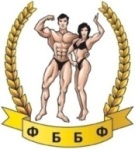                     Заявка-анкетана участие в Открытом Чемпионате Московской области (Чемпионате ЦФО РФ)29-30 сентября  2018 года.г. Дзержинский, Московская область.Фамилия _______________________________________________          Имя _______________________________________________Отчество _______________________________________________Регион, город _____________________________________________Категория  участника в соревновании: _______________________ Контактная информация :Телефон (моб.)  :__________________________________________Основные обязанности участника: -       ознакомление с официальным положением турнира, соблюдать правила участия в мероприятиях ФББ, ФББР, IFBB,соблюдать честь и достоинство гражданина РФ,воздерживаться от деятельности, порочащей честь гражданина-россиянина и наносящей вред ФББ, ФББР.Оргкомитет Чемпионата ЦФО РФ  2018.Приложение № 2.ЗаявкаОрганизации Средств Массовой Информациина участие в съемках и публикации отчета Открытого ЧемпионатаМосковской области (Чемпионата ЦФО)29-30 сентября  2018 года.               г. Дзержинский, Московская область.Наименование организации СМИ (ОГРН, ИНН):_________________________________________________________________________________________________Ф.И.О. (Представителя)    _______________________________________________Аппаратура (наименование, количество): ________________________________________________________________________Регион, город _____________________________________________Программа ( только съемка из зала, съемка в холле, съемка и интервью, съемка за сценой): ______________________________________________________________Контактная информация организации (представителя):Телефон (моб.)  :__________________________________________Основные обязанности участника съемок: -   ознакомление с официальным положением турнира соблюдать правила участия в мероприятиях ФББ, ФББРсоблюдать честь и достоинствовоздерживаться от деятельности, порочащей честь организации (гражданина-россиянина) и наносящей вред ФББ, ФББРЗаполняя данную заявку организация соглашается со всеми правилами и требованиями Положения Чемпионата Московской области (Чемпионата ЦФО)  2018 года. Оргкомитет Чемпионата Московской области (Чемпионата ЦФО) 2018.Приложение № 3.Регламент определения судейских бригад на турнирах,проводимых Федерацией бодибилдинга в Московской области.Все судьи, обслуживающие Чемпионаты (Кубки, спортивные турниры) Московской области, должны иметь квалификационные книжки судей не ниже 2 категории.Бригады, оценивающие и судящие конкретные категории определяются в порядке жеребьевки ( см. п.1.2).Судьи из других регионов помимо книжки, предоставляют заявку от Федерации своего региона, где вписана их Ф.И.О. в качестве судьи. (судьи –дублеры из других регионов также должны быть вписаны в заявку.)1.1.Порядок получения первичного статуса судьи.1.Чтобы стать судьей, необходимоА). Подать заявление главному судье соревнований на сдачу судейского теста.  Б) Пройти судейский тест на 2-х турнирах, со статусом не ниже Кубков и Чемпионатов Москвы и МО.2.Книжка судьи выдается только тем судьям-дублерам, которые прошли судейский тест с совпадением их решений с судейским решением общей бригады не менее чем на 70 % на 2х турнирах в качестве судьи дублера.3. Приветствуется посещение судейских семинаров, проводимых Федерацией,  с выдачей сертификатов.      1.2. Порядок формирования судейских бригад1. Судья , который желает обслуживать турнир, обязан известить об этом главного судью соревнований на регистрации.2. Из списка судей желающих обслуживать турнир формируется одна или несколько судейских бригад.3. Все судьи обязаны присутствовать на вводном инструктаже, по окончании которого должна быть проведена судейская жеребьевка, согласно которой определяются конкретные категории , обслуживаемые каждой бригадой.4.Во время соревнований Главный Судья имеет права на замену одного или нескольких членов судейской бригады, согласно порядку 1.3      1.3. Порядок замены судей.1. По собственному желанию( из-за плохого самочувствия или в силу других обстоятельств, мешающих ему обслуживать турнир)2. По решению главного судьи в следующих случаях:А) более 3 замечаний о незначительных нарушениях (см. нарушения правил судейства).В этом случае судья отстраняется от судейства до конца турнира.Б) при неадекватном судействе (если 70% судейских решений данного судьи на протяжении судейства 2-х и более категорий  вычеркиваются, либо судья не сдает вовремя свои протоколы, либо сданные им протоколы не могут быть взяты в работу из-за неверного заполнения.) В данном случае судье будет рекомендовано пройти еще 2 судейских теста, при успешной сдаче которых , он может вернуть себе статус судьи.В) При грубых нарушениях  (см. нарушения правил судейства). В этом случае судья отстраняется от судейства до разбирательства сроком на 1 год, по истечении которого он либо будет дисквалифицирован  (в случае доказательства в суде его вины), либо обязан заново сдать 2 судейских теста._____________________________________________________________________Нарушения правил судейства. Незначительными нарушениями являются: разговоры между судьями и зрителями, использование мобильных телефонов и видео , фото камер в процессе судейства, списывание судейских протоколов, отсутствие на судейском месте ранее установленного времени, и т. п.Грубыми нарушениями являются:  судейский сговор (должен быть доказан в суде), грубое пререкание с Главным судьей во время проведения соревнований, использование полномочий  судьи в корыстных целях (данный вердикт должен быть доказан и может быть вынесен высшим руководящим органом ФЕДЕРАЦИИ).Приложение № 4.Принцип формирования сборной команды Московской области на Чемпионат России.      Сборная команда Московской области ( спортсмены, спортсменки и судьи) для участия в Чемпионате России (г. Красноярск) формируется ТОЛЬКО ПО РЕЗУЛЬТАТАМ ЧЕМПИОНАТА Московской области (29-30 сентября 2018 г., г. Дзержинский, Московской области) по решению тренерского и судейского совета ФББ Московской области. Допуск на участие в Чемпионате России проводится по критериям: юноши, девушки – не ниже III разряда; юниоры, юниорки ( не ниже II разряда), взрослые категории – не ниже I разряда, судьи – не ниже 1 категории.
     Категории: бодибилдинг, фитнес, бодифитнес (согласно реестра вида спорта) формируются из участников и участниц, занявших призовые места ( с 1 по 3-й). Категории: фитнес-бикини (женщины), Mens Physique, Fit-model, Мускуляры, Велнесс – сборную команду Московской области на Чемпионат России формируют из участников и участниц, занявших с 1 по 6 место включительно.    Спортсмены, спортсменки и судьи, соответствующие вышеперечисленным критериям и желающим принять участие в Чемпионате России (г. Красноярск), подают заявки на электронную почту-  kamen.ifbb@mail.ru  по  форме: Ф.И.О., дата рождения, категория выступления на Чемпионате России не позднее 05 октября 2018 года..Приложение № 5.Спонсорский пакетОткрытого Чемпионата Московской области (Чемпионата ЦФО РФ) по Бодибилдингу, Фитнесу, Бодифитнесу,   «Фитнес-бикини» и «Пляжному бодибилдингу».29-30 сентября  2018 года. г. Дзержинский, Люберецкий р-он, Московская область, ул. Ленина, д.3, Дворец культуры «ЭНЕРГЕТИК».Генеральный спонсор – 40000 рублей.Размещение  логотипа  на официальном  баннере  на сцене (центральная нижняя часть, в непосредственной близости к логотипу ФББФ )*.Установка Вашего Щита-Баннера в холле .кв**.Размещение ваших логотипов  на печатной продукции соревнований возле логотипа ФББФ с указанием вашего статуса.Размещение ваших логотипов на футболках, посвященных турниру***.Во время проведения Открытого Кубка   ведущий – комментатор озвучивает Вашу рекламу во время пауз не менее 10 раз (размер текста согласовывается).Предоставление права Выставки – торговля Вашими товарами,  в холле 1 этажа  ДК на площади 10 кв.м. в течение всего времени проведения  соревнований**.Предоставление права распространять Вашу рекламу среди зрителей и спортсменов в фойе ДК.Предоставление 4  билетов в 2 - 3 рядах от сцены.Награждение Вашей организации Грамотой от Министерства по физической культуре и спорту Московской области, Министерства спорта РФ. Предоставление Вам возможности награждения призеров и чемпионов категорий во время соревнований.Количество пакетов: 2Спонсор VIP – 30000 рублей.Размещение Вашего логотипа  на официальном  баннере  на сцене (нижняя часть, в непосредственной близости к логотипу ФББФ )*.Установка Вашего Щита-Баннера в холле .кв**.Размещение вашего логотипа на печатной продукции соревнований возле логотипа ФББФ.Размещение вашего логотипа на футболках, посвященных турниру***.Во время проведения Открытого Кубка   ведущий – комментатор озвучивает Вашу рекламу во время пауз не менее 5 раз (размер текста согласовывается).Предоставление права Выставки – торговля Вашими товарами,  в холле 1 этажа  ДК на площади 7 кв.м. в течение всего времени проведения  соревнований**.Предоставление права распространять Вашу рекламу среди зрителей и спортсменов в фойе ДК.Предоставление 2  билетов в 2 - 3 рядах от сцены.Награждение Вашей организации Грамотой от Министерства по физической культуре и спорту Московской области.                                                                  Количество пакетов: 6.Спонсор  – 20000 рублей.Размещение Вашего логотипа  на официальном  баннере  на сцене (боковые нижние части)*.Установка Вашего Щита-Баннера в холле .кв**.Размещение вашего логотипа на печатной продукции чемпионата.Размещение вашего логотипа на футболках, посвященных турниру***.Во время проведения Открытого Кубка   ведущий – комментатор озвучивает Вашу рекламу во время пауз не менее 4 раз.Предоставление права Выставки – торговля Вашими товарами,  в фойе ДК на площади 5 кв.м.  в течение всего времени проведения  соревнований **.Предоставление права распространять Вашу рекламу среди зрителей и спортсменов в фойе ДК.Предоставление 2  билетов в 3 - 4 рядах от сцены.Награждение Вашей организации  Грамотой от Министерства по физической культуре и спорту Московской области.                                                            Количество пакетов: 8    Мини-Спонсор  – 15000 рублей.Размещение логотипа  на официальном  баннере  на сцене (боковые места верхняя часть)*.Во время проведения Открытого Кубка ведущий – комментатор озвучивает Вашу рекламу во время пауз не менее 3 раз.Награждение Вашей организации Грамотой от Министерства по физической культуре и спорту Московской области.                                                                                Количество пакетов: 10ВНИМАНИЕ !!!Оргкомитетом соревнований принято решение – в качестве спонсорской помощи ( для награждения Победителей, призеров и финалистов соревнований) могут приниматься товары спортивного и бытового ассортимента, а также продукты спортивного питания и напитки.Отдельные предоставляемые возможности:Установка Вашего Щита-Баннера в холле 2 м.кв*                3000 рублейПредоставление права Выставки – торговля Вашими товарами,  в холле ДК на площади 5 кв.м. в течение одного  дня соревнований**             5000 рублей                                                            Предоставление права распространять Вашу рекламу среди посетителей в фойе ДК                                                              3000 рублей,Размещение Вашего Баннера вдоль стен зрительного зала 2 х 2 метра – 5000 рублей.                                                                                                                                                 * исходные макеты предоставляются заказчиком (тех. требования макета обговариваются).  Данные рекламные позиции должны быть переданы оргкомитету, не позднее 15 дней  до даты проведения мероприятия.     ** выставочное место благоустраивается самим заказчиком спонсорского пакета с учетом размера!     *** в случае возможности предоставить данную опциюОргкомитет оставляет за собой право отказать заявке на спонсорство без объяснения причин. Заявка на спонсорское участие подается заранее и не позднее 20 сентября 2018 года ( для всех пакетов кроме ГЕНЕРАЛЬНОГО, VIP). Заявку можно подать в произвольной форме. Для Спонсоров пакетов: ГЕНЕРАЛЬНЫЙ; VIP требуется гарантийное письмо и заявка с обязательной 25% предоплатой не позднее 20 сентября  2018 года. Оплата остатка не позднее 20 сентября 2018 года. В случае не выполнения этих условий предоплата не возвращается!!!Оплата спонсорских пакетов «Спонсора»и «Мини-Спонсора» производится не позднее 20 сентября 2018 г.. При оплате б/н назначение платежа обговаривается с ФББ  и в случае не возможности проведения платежа по устраивающему ФББ назначению к сумме платежа прибавляются дополнительные 6%!Оргкомитет Открытого  Чемпионата Московской области (Чемпионата ЦФО) 2018 года. По вопросам связанным с участием звоните: + 7 905 564-18-09 ( 495-347-33-51) Каменский Вячеслав Владимирович Отправить заявку: kamen.ifbb@mail.ru